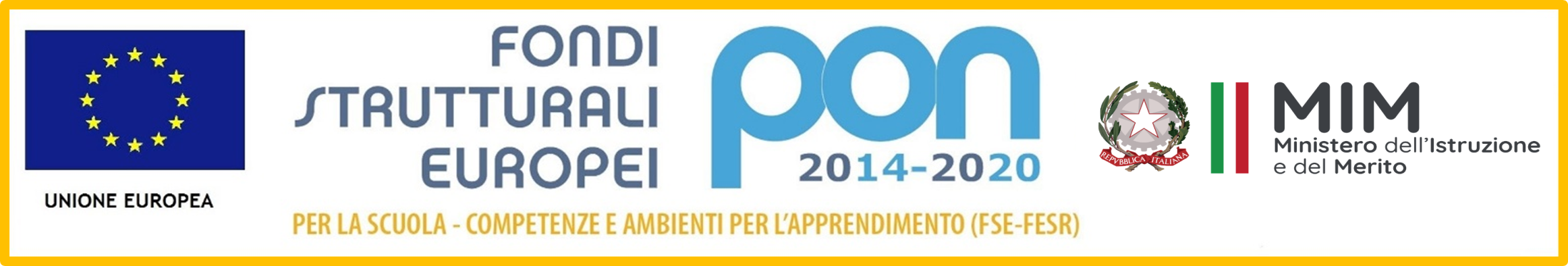 DOMANDA DI PARTECIPAZIONEAl Dirigente ScolasticoIl/la sottoscritto/a ____________________________________________, padre/madre dell’alunno/a ______________________________________ della sezione_____ nato/a a _______________________________ il ___________________ C. F. _______________________________ residente a __________________________________ in via_______________________________________ telefono ___________________________________ CHIEDEdi ammettere il/la proprio/a figlio/a a frequentare il modulo del Programma Operativo Nazionale “BASICS FOR LIFE” dal titolo:                    “CREASTORIE” classi seconde (modulo di potenziamento Italiano - n.10 incontri                                                   sabato ore 9,00 - 12,00)                                                “MATE …mitica” classi seconde (modulo di potenziamento Matematica - n.10                                                  incontri sabato ore 9,00 - 12,00)A tal fine, comunica i seguenti dati personali per consentire l’inserimento nel Sistema Telematico del Ministero della Pubblica Istruzione, prassi obbligatoria per essere ammesso alla partecipazione:La rilevazione delle caratteristiche degli allieviGli obiettivi del riconoscimento dei bisogni e delle motivazioni degli allievi, le esigenze di trasparenza nella gestione e nella distribuzione delle attività, nonché l’opportunità di mettere a punto adeguati strumenti per il monitoraggio da parte dell’Autorità di Gestione, rendono particolarmente importante l’attivazione di un sistema organico di rilevazione delle caratteristiche degli allievi.Dovrà, quindi, essere individuata una serie di elementi (dati anagrafici, esperienze formative pregresse, competenze certificabili, eventuali esperienze lavorative, informazioni sui titoli di studio e sulle esperienze lavorative dei genitori, ecc. ecc) in base ad una scheda per ogni allievo partecipante alle attività avviate. Tale scheda, inserita nel sistema informativo "Gestione dei Piani", comprende il seguente dettaglio:Dati AnagraficiData di iscrizione	________________________Codice fiscale	________________________Cognome		________________________Data di nascita             ________________________Paese estero di nascita________________________Provincia di nascita _________________________Comune di nascita	     _____________________Paese estero di residenza______________________Indirizzo residenza      ________________________Provincia residenza	__________________________Comune residenza	__________________________Cap residenza 	__________________________Telefono		__________________________E-mail		__________________________Cellulare		__________________________Diversamente abile	                                       Anno scolastico frequentato______________________________Le informazioni per ogni allievo, inserite nel sistema informativo, consentono di beneficiare di un archivio allievi che potrà esser utile per analisi ed approfondimenti e costituirà la base necessaria anche per ogni eventuale follow up. Le schede dei singoli allievi saranno stampate e conservate tra la documentazione di ogni specifico modulo.____________________________				_______________________________		data							Firma del genitore Sottoscrivendo la presente richiesta le parti dichiarano di essersi reciprocamente comunicate oralmente tutte le informazioni ai sensi degli articoli 13 e 14 del Regolamento UE 2016/679 e dell’articolo 13 del D. Lgs. 196/2003, e, dichiarano di essere nel pieno possesso dei diritti di esercizio della potestà genitoriale/tutoriale nei confronti del minore, e autorizza/no la raccolta e il trattamento dei dati DEL MINORE necessari per l’accesso alle attività formative del progetto autorizzato dall’Autorità di Gestione nell’ambito del “PON AGENDA SUD”. Per il trattamento dei dati per l’istituto è stato individuato quale responsabile il DSGA nella persona della dott.ssa Danila GALLO.                                   _______________________________							                                                        Firma del genitore 